LISTENINGTASK 1For each question, choose the correct answer (A, B or C). Only one answer is correct. You will hear a radio interview with a young singer called Mandy.     1. Mandy started working as a DJ  A once she could afford the equipment.  B after she lost her job as a nurse.  C when she first left school.  2. What does Mandy say about her singing career?  A It started by chance.  B It took years of practice.  C It began with a song that she wrote.  3. What is Mandy’s new song about?  A making new friends  B changing your mind  C finding life difficult  4. How does Mandy feel about her new CD?  A sure that people will like it  B pleased with what she’s achieved  C sorry that it wasn’t ready on time  5. Mandy’s favourite songs are those which  A are easy to dance to.  B other women have written.  C have interesting words.  6. In the future, Mandy plans to  A learn another instrument.  B run her own business.  C work in televisionanswer key: 1a, 2a, 3c, 4c, 5c, 6bTASK 2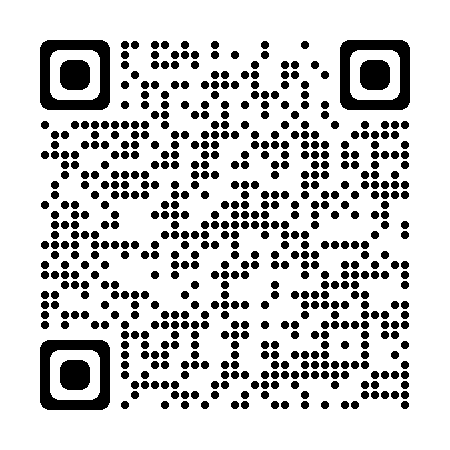 You will hear people talking in eight different situations. For questions 1-8, choose the best answer (A, В or C). Only one answer is correct. 1. You hear part of a conversation in a watch repair shop. What is the man doing?  A refusing to accept the watch for repair  В encouraging the customer to buy a watch  C advising the customer to have the watch mended elsewhere  2. You are on a train and you hear a woman leaving a message on an answering machine. Why is she calling?  A to arrange a lift from the station  В to change the time of her evening meal  C to find out bus times from the station  3. You hear a talent show judge commenting on a performance she has just seen. What does she think of the man’s performance?  A He lacks confidence.  В He chose the wrong song.  C He has a weak singing voice.  4. You hear the beginning of a talk in a community centre. What will the talk be about?  A local history  В transport problems  C modern agriculture  5. You hear a man talking about saving money. He wants to buy  A a motorcycle.  В a bicycle.  C a car.  6. You hear a woman talking about a concert being cancelled. What does she think about this?  A She is glad it will not take place.  В It should be re-arranged for a later date.  C She should have been told sooner.  7. You hear a man and woman talking about a flat they are considering renting. What do they both like about it?  A the size  В the low rent  C the furniture  8. You hear a woman talking about her tablet computer. How does she feel about it?  A She finds something about it annoying.  В She wants to get a more powerful model.  C She spends too much time using it.answer key: 1b, 2a, 3c, 4a, 5c, 6c, 7b, 8aREADINGPart 1 – MatchingIn this part, you have to match five people to eight texts. Circle A-H in each question. There is only one correct answer.A - Form and ColourThis is year-long course is perfect for people who want to learn about how to use a camera and who want to take it up as a profession. Students will learn how to use light and shade, colour and different shapes. The course will also teach students to change their work using computer technology. Tips will be given on how best to get started in the profession.B - Practice makes PerfectLearn about how to use computer software to make your work life easier. This course is designed for people who use computers regularly as part of their career, but who feel they are unable to make the most of the technology.  Learn about new software for storing documents and photographs and keeping records. This evening class runs for ten weeks from September to December.C - Armchair ExplorerThis is a series of daytime lectures by people who have lived and worked in wild places. Each of the six talks will focus on a different continent. Lecturers will show photographs of the animals and plants, and explain why they are only found in one area. Lecturers will include Leo Holland, a scientist from the Antarctic project, and Milly Oliphant, who researches birds in the Amazon rainforest. Tea and Biscuits provided.D - Art StarterAre you interested in a career in art? If so, this full-time, eight-week course will be perfect for you. Learn about different methods used by artists, including painting, drawing, photography and computer design. Artists will create work for an exhibition which will be displayed in the Town Hall for one month in September. Top businessmen and women from the design industry will be invited to attend the exhibition, so this could be a great start to your career!E - Wild DesignWhether you want a career in art, or you just want to enjoy your hobby, this holiday course is for you. Wild Design is a two-week summer course situated on the wild coast of South Wales. We teach all kinds of art, including photography and painting, and the wild sea, beautiful flowers and great wildlife will definitely give you lots of creative ideas. Even if you already have a good understanding of art, you are sure to learn something new from our team of professional tutors.F - Explore your ImaginationDo you want to show your friends a photograph of you beside the Egyptian pyramids or in the jungles of Borneo? Well now you can tell your friends that you have travelled the world without actually leaving the country! Join this evening class and learn how to use the latest technology and software to change photographs to a professional standard. You will also learn how to make your own computer designs using the computer programmes used by professionals.G - Technology for YouDo you feel as if everyone is using a computer except you? Join in this five-day course and learn the basics. You’ll learn how to store your personal files, send emails and use simple programmes to write and print letters. In the afternoons you will have the choice of either learning how to make Birthday Cards and other designs on a computer, or you can join our ‘Basic computers for Work’ class.H - Wildlife PhotographerTravel to a different wild place every week and learn how to take photographs of animals, plants and scenery. Our expert teachers will advise you how to take the best pictures. This course will run for six weeks on Saturdays. Students should already have a good understanding of photography and their own equipment. The class is suitable for everyone, as there is very little walking involved.Question 1Harriet is 71, and is interested in painting and drawing. She would like to go somewhere in the summer where she can learn new tips and paint attractive scenery.Question 2Belinda works for a large Art Company and she feels she needs to improve her computer skills. She already has a basic understanding of some common computer programmes, but she wants to learn how to organise her work and store information.Question 3Jenny is interested in a career in design, and wants to learn how to create art and change photographs using special computer programmes. She wants a course that will fit into her normal school day.Question 4George is unable to travel because he has difficulty walking, but he wants to learn more about the wildlife and scenery in different parts of the world.Question 5Chris wants a change in career, so he’s looking for a full-time course in which he can learn everything there is to know about photography and how to use computers to change and sell his work.Part 2 - Answering questionsSocial networksBusiness applicationsSocial networks connect people at low cost; this can be beneficial for entrepreneurs and small businesses looking to expand their contact base. These networks often act as a customer relationship management tool for companies selling products and services. Companies can also use social networks for advertising in the form of banners and text ads. Since businesses operate globally, social networks can make it easier to keep in touch with contacts around the world.Medical applicationsSocial networks are beginning to be adopted by healthcare professionals as a means to manage institutional knowledge, disseminate peer to peer knowledge and to highlight individual physicians and institutions. The advantage of using a dedicated medical social networking site is that all the members are screened against the state licensing board list of practitioners. The role of social networks is especially of interest to pharmaceutical companies who spend approximately "32 percent of their marketing dollars" attempting to influence the opinion leaders of social networks.Languages, nationalities and academiaVarious social networking sites have sprung up catering to different languages and countries. The popular site Facebook has been cloned for various countries and languages and some specializing in connecting students and faculty.Social networks for social goodSeveral websites are beginning to tap into the power of the social networking model for social good. Such models may be highly successful for connecting otherwise fragmented industries and small organizations without the resources to reach a broader audience with interested and passionate users. Users benefit by interacting with a like-minded community and finding a channel for their energy and giving.Business modelFew social networks currently charge money for membership. In part, this may be because social networking is a relatively new service, and the value of using them has not been firmly established in customers' minds. Companies such as MySpace and Facebook sell online advertising on their site. Hence, they are seeking large memberships, and charging for membership would be counterproductive. Some believe that the deeper information that the sites have on each user will allow much better targeted advertising than any other site can currently provide. Sites are also seeking other ways to make money, such as by creating an online marketplace or by selling professional information and social connections to businesses.Privacy issuesOn large social networking services, there have been growing concerns about users giving out too much personal information and the threat of sexual predators. Users of these services need to be aware of data theft or viruses. However, large services, such as MySpace, often work with law enforcement to try to prevent such incidents. In addition, there is a perceived privacy threat in relation to placing too much personal information in the hands of large corporations or governmental bodies, allowing a profile to be produced on an individual's behaviour on which decisions, detrimental to an individual, may be taken.InvestigationsSocial network services are increasingly being used in legal and criminal investigations. Information posted on sites such as MySpace and Facebook, has been used by police, probation, and university officials to prosecute users of said sites. In some situations, content posted on MySpace has been used in court.1. According to the text, social networks .......2. Why do advertisers like social network sites?3. What does the expression 'sprung up' in paragraph 3 mean?4. What does the word 'Few' at the beginning of paragraph 5 mean?5. What should users not do on social networks?6. What does the word 'deeper' in paragraph 5 mean?7. Personal information on social network sites .......8. Social networking is great for ......answer key:Part 1:		1E, 2B, 3F, 4C, 5APart 2:		1B, 2C, 3A, 4D, 5A, 6B, 7A, 8DWRITING TASK 1Read this email from your English speaking friend Sam and the notes you have made.
Write your email to Sam using all the notes.Write your answer in about 100 words.Hi!I’m writing because, as you know, Jan is leaving our school and moving to Australia. I was thinking of having a party to say goodbye. Do you think it’s a good idea? Great Idea!If so, can you think of a good place to have the party? Suggest ...Would it be best to have it on a weekday or at the weekend? Answer and explainAlso, I’m thinking of hiring a band for the party. Do you know what sort of music Jan likes best? Answer the questionSee you soon!SamTask 2In your English class, you have been talking about families. Your teacher has asked you to write an essay about it.Write an essay using the notes below and add your own point. Give reasons for your points of view.Write your answer in 120 – 150 words. Is it better to be the oldest or the youngest in a family?Write about:parentsrole of older sibling………………(your own idea)The people all want to attend a course. Read the descriptions of eight courses. Decide which course would be the most suitable for each person. For Questions 1-5, select the best course.Form and ColourPractice makes PerfectArmchair ExplorerArt StarterWild DesignExplore your ImaginationTechnology for YouWildlife PhotographerForm and ColourPractice makes PerfectArmchair ExplorerArt StarterWild DesignExplore your ImaginationTechnology for YouWildlife PhotographerForm and ColourPractice makes PerfectArmchair ExplorerArt StarterWild DesignExplore your ImaginationTechnology for YouWildlife PhotographerForm and ColourPractice makes PerfectArmchair ExplorerArt StarterWild DesignExplore your ImaginationTechnology for YouWildlife PhotographerForm and ColourPractice makes PerfectArmchair ExplorerArt StarterWild DesignExplore your ImaginationTechnology for YouWildlife PhotographerAnswer all the questions below the text:advertise on business web sites.are being used by businesses for marketing.are about friendships.can damage business reputations.They are cost-effective to advertise on.Most users have high disposable income.Detailed information on each user allows
targeted ads.They can influence consumer behaviour.there has been rapid development of social networking sitesthe development of social networking is unplannedeverybody is trying to copy Facebooksocial networking works in all languagesNot anySomeOnlyHardly anybe too free with their personal informationdownload virusescontact predatorsupload copyrighted musicmore spiritualmore detailedmore profoundmore emphaticcan be used in courtgives a good description of the user's personalityis sold to the governmentis translated into many languagesacademic organisationspeople who write too much information about themselvesthe law enforcement agenciesgroups of people separated over wide areasFrom:  SamSubject:  Jan’s leaving party